   Please complete this application by typing or printing in ink. 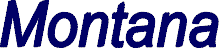 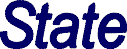 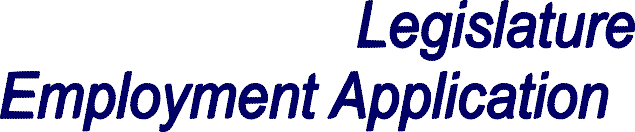 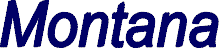 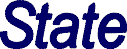 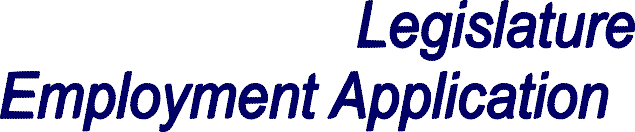    Submit this form and resume, to leghr@mt.gov or Legislative Services Division – Human Resource Office, Room 154, State Capitol, Helena Montana 59620 (406)444-3230   The deadline for submitting session applications for the 68th Legislative Session is November 18, 2022.   We are an equal opportunity employer. We do not discriminate on the basis of race, religion, color, sex, age, national origin, marital status, or disability.PERSONAL DATAName	Present Address	City	State	ZipHelena AddressPhone (	)	-	Other Phone	(	)	-	E-Mail AddressEDUCATIONHigh School Diploma/GED/HiSET?	Yes	Post Secondary Degree? Name of school beyond High SchoolMajor	MinorWORK EXPERIENCE (List most recent work experience first)Company Name		Immediate SupervisorComplete Address	Street / P.O. Box	City	State	Zip CodeJob Title 	Phone	(	)	-Job Description (duties, skills, equipment used)   Dates:	From (mm/yy)	/	To (mm/yy)	/	Reason for leavingWORK EXPERIENCECompany Name	Immediate SupervisorComplete AddressStreet / P.O. Box	City	State	Zip CodeJob Title  	Phone     ( 	          )        - Job Description (duties, skills, equipment used)   Dates:   From (mm/yy)	/	To (mm/yy)	/	Reason for leavingLIST REFERENCES AND/OR LEGISLATORS WHO KNOW ABOUT YOUR WORK AND/OR TRAININGPLEASE DESCRIBE YOUR INTEREST IN WORKING FOR THE LEGISLATURECHAMBER PREFERENCEHouse	Senate	No PreferenceIN WHICH CAPACITY ARE YOU MOST INTERESTED IN SERVING THE 65TH LEGISLATIVE SESSION  Non Partisan Support Staff              Republican Office                Democrat OfficePLEASE SPECIFY DESIRED POSITIONS – If NO PREFERENCE, LEAVE BLANK  (A LIST OF POSITIONS IS AVAILABLE HERE)LEGISLATIVE EXPERIENCE (YEAR AND POSITION)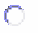 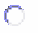   ADDITIONAL SKILLS AND/OR INFORMATION THAT COULD HELP YOU QUALIFY FOR THIS POSITION With my signature below (typed or written), I certify that all information on this and all attached pages is true, correct and complete to the best of my knowledge and contains no willful falsifications or misrepresentations. I authorize all former employers to release job-related information they may have about me and I release all persons or companies from any liability or responsibility for providing such information.Signature (electronic is ok):  	  Date:	NameAddressPhone NumberPhone Number   _____________________________________( 	) 	- 	( 	) 	- 	( 	) 	- 	